Акция боевой славы    15 февраля 1989 года – день вывода советских войск из Афганистана, памятная дата, которая никого в России не оставит равнодушным.  Не остались в стороне и учащиеся 10-11 классов ГБОУ СОШ с. Шламка. В  рамках акции боевой славы  ребята  очистили от снега  монумент Славы  с. Шламка.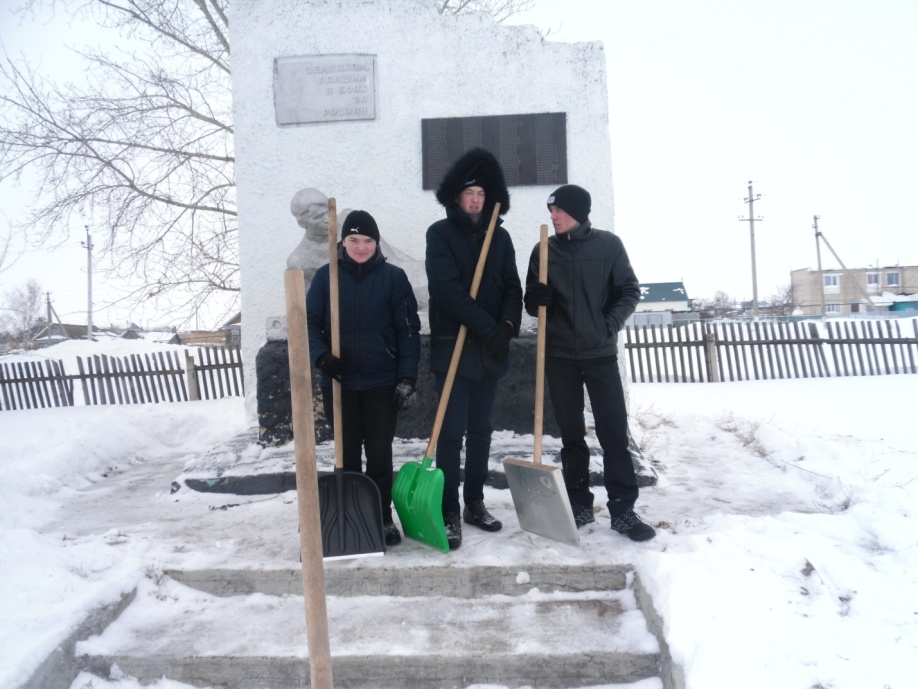 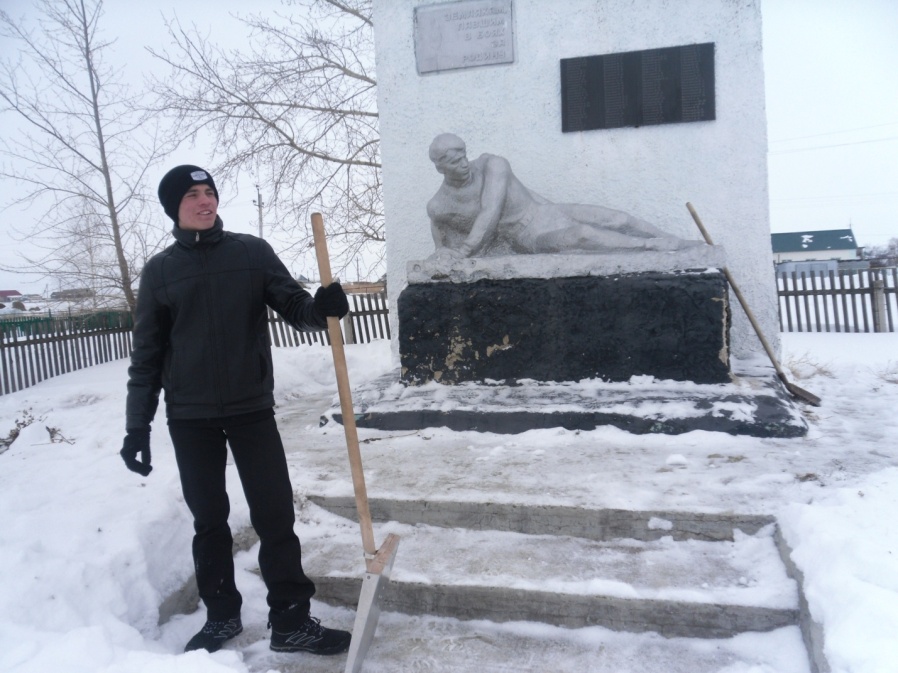 